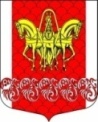    Администрация                       
  муниципального образования
«Кисельнинское сельское поселение»
Волховского муниципального  района Ленинградской области

  ПОСТАНОВЛЕНИЕ
от  22 апреля  2021 года  № 68 Об утверждении порядка личного приема гражданв администрации муниципального образования «Кисельнинское сельское поселение» Волховского муниципального района Ленинградской областиВ соответствии с Федеральными законами от 06.10.2003 № 131-ФЗ «Об общих принципах организации местного самоуправления в Российской Федерации», от 02.05. 2006 года № 59-ФЗ «О порядке рассмотрения обращений граждан Российской Федерации», а также Уставом муниципального образования «Кисельнинское сельское поселение» Волховского муниципального района Ленинградской области, рассмотрев модельный акт Волховской городской прокуратуры от 05.04.2021 № 22-49-2021ПОСТАНОВЛЯЮ:1.Утвердить Порядок личного приема граждан в администрации муниципального образования «Кисельнинское сельское поселение» Волховского муниципального района Ленинградской области согласно приложению.	2. Опубликовать данное постановление в газете «Волховские огни» и разместить на официальном сайте муниципального образования  «Кисельнинское сельское поселение» Волховского муниципального района Ленинградской области.	3. Постановление вступает в законную силу после его официального опубликования (обнародования).Глава администрацииМО Кисельнинское СП                                                                                          С.Г.БелугинИсп. Е.П.Алексеева,    48-191УТВЕРЖДЕН постановлениемглавы администрацииМО Кисельнинское СП от 22.04.2021 года № 68Порядок личного приема граждан в администрации муниципального образования  «Кисельнинское сельское поселение» Волховского муниципального района Ленинградской области1. Настоящий Порядок регулирует правоотношения, связанные с реализацией гражданином Российской Федерации (далее - гражданин) права на обращение в администрацию муниципального образования «Кисельнинское сельское поселение» Волховского муниципального района Ленинградской области (далее - администрация), закрепленного за ним законодательством Российской Федерации.2. Личный прием граждан осуществляется в здании администрации по адресу: 187413, Ленинградская область, Волховский район, д. Кисельня, ул. Поселковая, д. 5а  по предварительной записи.3. Личный прием граждан в администрации проводится:- главой администрации  каждый вторник  с 10 ч.00 мин. до 12 ч.00 мин;- заведующей сектором по общим и социальным вопросам, безопасности,  ЖКХ: каждый вторник по вопросам ЖКХ с 10 ч.00 до 13 ч. 00 мин. и с 14 ч. 00 мин. до 16 ч. 00 мин.; каждый четверг  по вопросам строительства и ремонта с 10 ч. 00 мин. до 13 ч. 00 мин. и с 14 ч. 00 мин до 16 ч. 00 мин.;каждая пятница по вопросам благоустройства с 10 ч. 00 мин до 13 ч. 00 мин. и с 14 ч. 00 мин до 16 ч. 00 мин.;-заведующей сектором по управлению муниципальным имуществом, земельным вопросам и архитектуре:каждый понедельник по жилищным вопросам с 9 ч. 00 мин. до 13 ч. 00 мин. и с 14ч. 00 мин. до 17 ч. 00 мин.;каждый  четверг по вопросам МСП с 10 ч. 00 мин. до 13 ч. 00 мин. и с 14 ч. 00 мин. до 16 ч. 30 мин.;-ведущим специалистом по земельным вопросам и архитектуре:Каждый вторник с 14 ч. 00 мин. до 17 ч. 00 мин.; каждый четверг с 9 ч. 00 мин до 13 ч. 00 мин. и с 14 ч. 00 мин. до 17 ч. 00 мин.В случае если указанные дни являются предпраздничными днями или нерабочими праздничными днями, личный прием граждан соответствующими работниками проводится во второй рабочий день, следующий за нерабочим праздничным днем.По решению должностного лица, осуществляющего прием граждан, к участию в его проведении могут привлекаться иные специалисты администрации в соответствии с профилем рассматриваемого вопроса, поступившего от гражданина.4. Информация о месте приема, установленных для приема днях и часах и о порядке осуществления предварительной записи на личный прием размещается на официальном сайте администрации в информационно-телекоммуникационной сети «Интернет».5. Организацию ведения личного приема граждан в администрации осуществляет уполномоченное лицо (далее - ответственное лицо), которое:1) ведет предварительную запись граждан на личный прием в администрацию;2) в день поступления обращения гражданина о записи на личный прием фиксирует данное обращение в журнале личного приема граждан по форме согласно Приложению 3 к настоящему Порядку, формирует карточку личного приема гражданина по форме согласно Приложению 2 к настоящему Порядку и предлагает гражданину представить до проведения личного приема документы и материалы, обосновывающие или поясняющие суть обращения;3) не позднее чем через один рабочий день со дня поступления обращения гражданина о записи на личный прием доводит оформленную карточку личного приема гражданина до главы администрации, который принимает решение о дате и времени проведения им личного приема в соответствии с пунктом 3 настоящего Порядка или поручает проведение личного приема иным должностным лицам, уполномоченным на проведение личного приема граждан;4) в случае поручения главой администрации проведения личного приема гражданина уполномоченному лицу согласовывает с данным лицом дату и время проведения им личного приема в соответствии с п.3 настоящего Порядка;5) доводит информацию о согласованных дате и времени личного приема до гражданина, вносит информацию о дате приема в журнал личного приема граждан и в карточку личного приема гражданина;6) передает карточку личного приема гражданина, документы и материалы, обосновывающие или поясняющие суть обращения гражданина (в случае их представления гражданином), должностному лицу администрации, осуществляющему личный прием гражданина;7) обеспечивает препровождение данных граждан к должностным лицам администрации, осуществляющим личный прием;8) осуществляет систематизацию и учет документов, образующихся при проведении личного приема граждан в администрации.6. Обращение граждан о записи на личный прием осуществляется посредством:- направления на электронный почтовый адрес администрации: sekretar_kis@mail.ru;- телефонной связи, по номеру телефона: 8-813-63-73-110; - личного посещения администрации.При записи на личный прием гражданами предоставляется следующая информация:- фамилия, имя, отчество лица обратившегося в орган местного самоуправления в целях личного приема;- суть обращения в администрацию;- контактные данные гражданина.7. Запись на личный прием граждан в администрации осуществляется не позднее, чем за 5 дней до даты очередного приема. 8. Информация об обращении гражданина и материалы (при наличии), представленные гражданином в ходе предварительной записи на личный прием, не позднее рабочего дня, следующего за днем осуществления предварительной записи гражданина на личный прием, передаются ответственным лицом должностному лицу.9. Личный прием граждан осуществляется в порядке очередности согласно предварительной записи при предъявлении документа, удостоверяющего личность. Отдельные категории граждан в случаях, предусмотренных законодательством Российской Федерации, пользуются правом на личный прием в первоочередном порядке.10. До начала проведения личного приема ответственное лицо обеспечивает получение от гражданина письменного согласия на обработку персональных данных (приложение 1 к настоящему Порядку).11. В отношении каждого гражданина, принятого на личном приеме, заполняется карточка личного приема гражданина (приложение 2 к настоящему Порядку). Краткое содержание ответа гражданину во время личного приема заносится должностным лицом, осуществляющим личный прием, в карточку личного приема гражданина, после чего карточка подписывается должностным лицом, осуществляющим личный прием, и гражданином.12. По окончании личного приема должностное лицо администрации доводит до сведения гражданина итоги решения вопроса, с которым обратился гражданин, в том числе в случае необходимости о направлении его обращения на рассмотрение и принятие в дальнейшем мер по обращению.13.Должностное лицо, осуществившее личный прием гражданина, не позднее одного рабочего дня, следующего за днем приема, возвращает ответственному лицу карточку личного приема гражданина, а также иные документы и материалы, которые были ему переданы в связи с проведением приема.14. Учет граждан, обратившихся на личный прием, ведется путем внесения соответствующих сведений в журнал учета личного приема граждан в администрации (приложение 3 к настоящему Порядку).Приложение 1 к Порядку СОГЛАСИЕна обработку персональных данных«__» _______________ 20__ г.Я, __________________________________________________________________________,фамилия, имя, отчество (при наличии)зарегистрированный(ая) по адресу: _____________________________________________,паспорт: серия ____ № ________ выдан _____________,   __________________________(дата выдачи)	 		(кем выдан)______________________________________________________________________________________________________________________________________________________даю согласие ________________________________________________________________,                              (наименование или фамилия, имя, отчество оператора, получающего согласие субъекта персональных данных)по адресу: __________________________________________________________________,на обработку (любое действие (операцию) или совокупность действий (операций), совершаемых с использованием средств автоматизации или без использования таких средств, с персональными данными, включая сбор, запись, систематизацию, накопление, хранение, уточнение (обновление, изменение), извлечение, использование, передачу (распространение, предоставление, доступ), обезличивание, блокирование, удаление, уничтожение) моих персональных данных, содержащихся в карточке личного приема граждан в администрации муниципального образования «Кисельнинское сельское поселение» Волховского муниципального района Ленинградской области на ___________________________________________________________________________.(срок, в течение которого действует согласие)                            ______________           _________________________________________                                 (подпись) 				      (фамилия, имя, отчество (при наличии)             __________________                                                                     (дата)Приложение 2к ПорядкуКАРТОЧКАличного приема граждан в администрации муниципального образования «Кисельнинское сельское поселение» олховского муниципального района Ленинградской областиРегистрационный номер ______________Дата «__» _______________ 20__ г.Фамилия, имя, отчество (наименование организации, представителя):______________________________________________________________________________________________________________________________________________________Место жительства:______________________________________________________________________________________________________________________________________________________Номер телефона:___________________________________________________________________________Почтовый адрес для направления ответа на обращение:______________________________________________________________________________________________________________________________________________________Краткое содержание обращения:_______________________________________________________________________________________________________________________________________________________________________________________________________________________________________________________________________________________________________________________________________________________________________________________Фамилия, инициалы должностного лица, ведущего прием:______________________________________________________________________________________________________________________________________________________Результат рассмотрения обращения:_________________________________________________________________________________________________________________________________________________________________________________________________________________________________________________________________________________________________________________________________________________________________________________________Ответственное лицо______________   ___________________________________________                                        (Подпись)                                                                 (расшифровка)Гражданин_____________________________________                                   (Подпись)		                     (Расшифровка подпиПриложение 3 к ПорядкуЖурнал учета личного приема граждан в администрации муниципального образования«Кисельнинское сельское поселение» Волховского муниципального района Ленинградской области№ п/пДата приемаФ.И.О., адрес места жительства гражданинаКраткое содержание обращенияФ.И.О. и должность принимающего должностного лица (специалиста) Результат рассмотрения обращенияПримечание123456712…